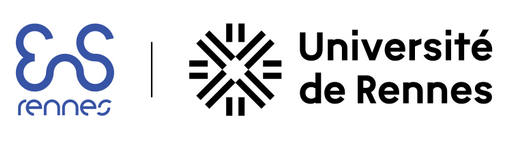 Proposition de rapporteurs et composition du juryde soutenance de thèse Nom et prénom du candidat :Nom du Directeur de thèse :Titre de la thèse :Discipline : Laboratoire où a été préparée la thèse :rapporteurs proposés :Composition du jury :SoutenanceLa soutenance se déroulera le : 							à 			heuresLieu :					Salle :					Bâtiment :NomTitreAdresse AdministrativeNomTitreAdresse AdministrativeNom-PrénomQualitéAdresse mailAdresse Administrative